Сдать ЕГЭ про100!  Независимую  оценку качества образования обучающихся в виде государственной итоговой аттестации в форме и по материалам единого государственного экзамена  в 2017 году проходили 114 учащихся 11 классов. Все они преодолели порог успешности по обязательным предметам и получили аттестаты о среднем общем образовании. (В прошлом учебном году 4 учащихся МБОУ СОШ № 2, 3 ,8, 30 не получили аттестаты о среднем общем образовании).  В 2017 году отмечается повышение  уровня подготовки участников ЕГЭ к экзаменам, что проявилось  в росте среднего  балла по  предметам по выбору,   в увеличении  числа высокобалльников -  30,7% от общего числа выпускников и трех 100-балльниках  по русскому языку.   30 юношей и девушек, награжденных  медалями  «За особые успехи в учении», поступили в высшие учебные заведения Краснодарского, Ставрополького края и Ростовской области,   21 – на бюджетные места.     Успешное окончание школы и 100-балльный результат Единого государственного экзамена по русскому языку - бесспорное свидетельство  одаренности, широты кругозора, трудолюбия, достижения высоких целей наших выпускниц Сусь Юлии  (МБОУ СОШ №1), Матвеевой Анастасии  (МБОУ СОШ №9), Савченко Екатерины  (МБОУ СОШ №30).Сусь Юлия стала студенткой Кубанского государственного университета, Савченко Екатерина поступила в Южный Федеральный университет, девушки зачислены на бюджетной основе. 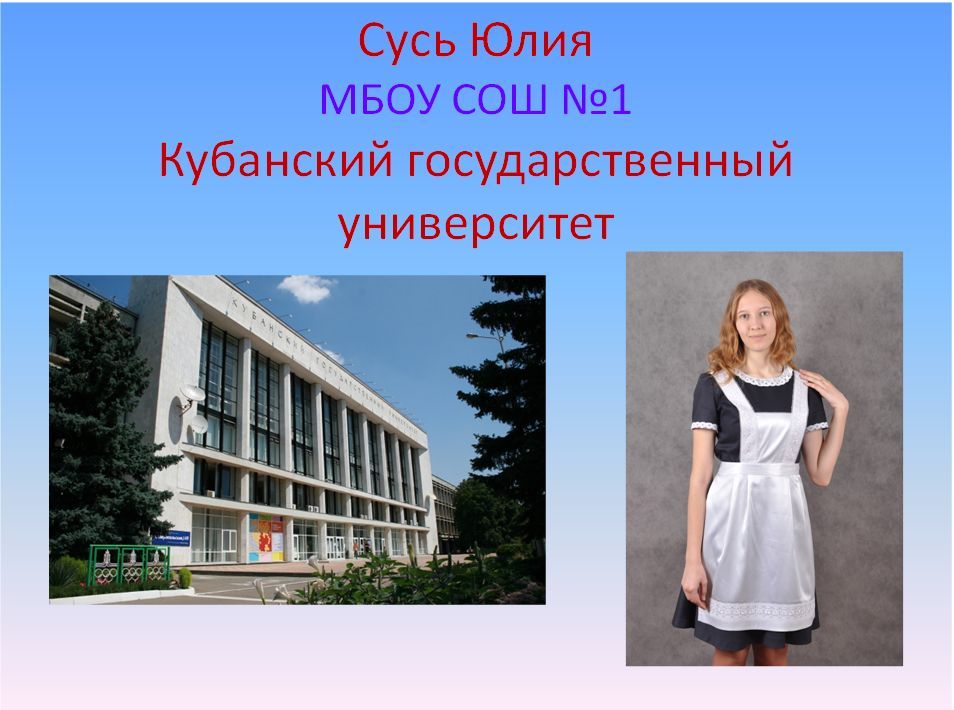 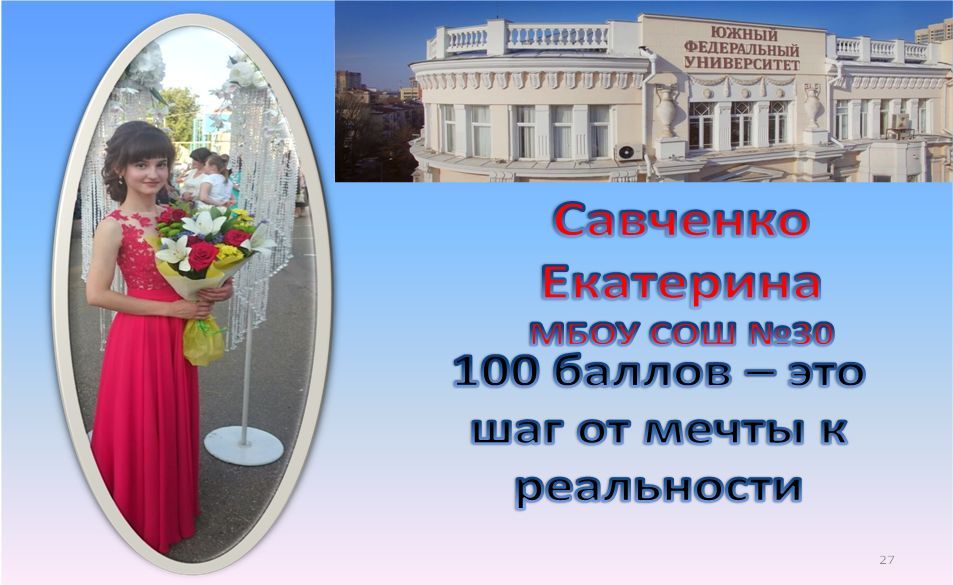 Матвеева Анастасия продолжила обучение в Краснодарском техникуме управления, информатизации и сервиса.     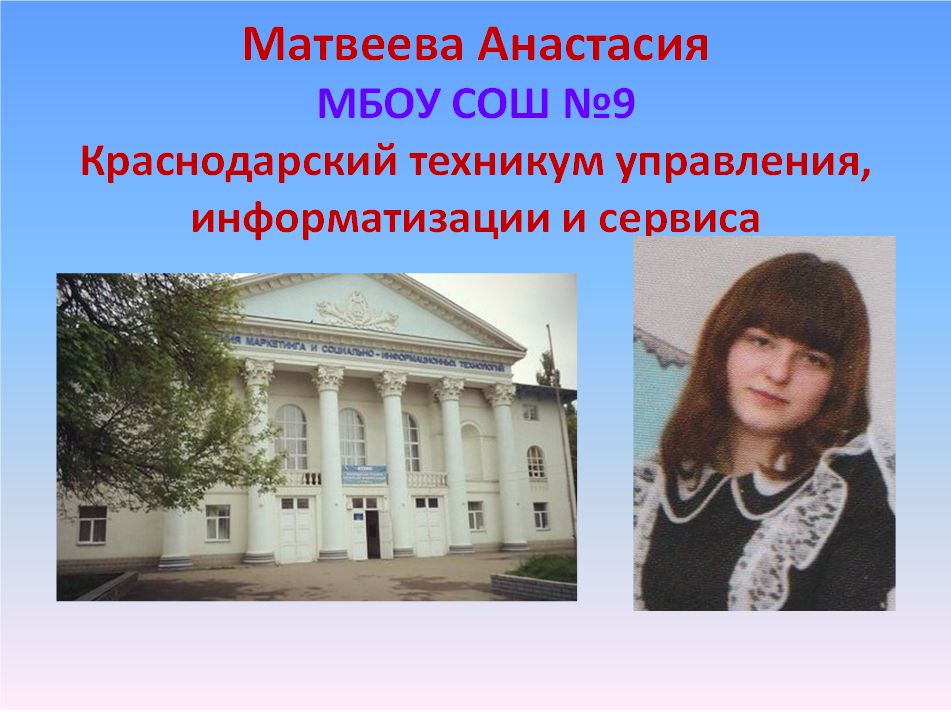 Пусть студенческая жизнь наших выпускников и дальше будет наполнена радостью новых открытий и достижений. Ведь талант совместно с трудолюбием способны покорить любые вершины! 